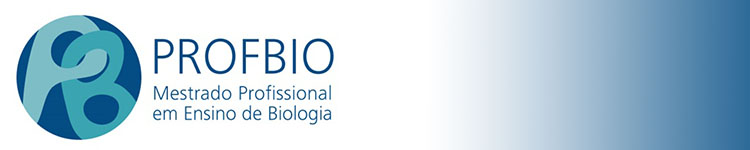 UNIVERSIDADE FEDERAL DA PARAÍBACENTRO DE CIÊNCIAS EXATAS E DA NATUREZAMACROPROJETOS que estão cadastrados na SUCUPIRA em 20/03/21PROFESSORES/PROFBIOUFPBLINHA DE PESQUISAMACROPROJETOSAlessandre Pereira Colavite 2- Origem da vida, evolução, ecologia e biodiversidade.Biodiversidade animal e evolução. Anabelle Camarotti de Lima Batista 1- Comunicação, Ensino e Aprendizagem em Biologia2- Origem da vida, evolução, ecologia e biodiversidade 3- Organização e funcionamento dos organismosNovas práticas e estratégias pedagógicas para o ensino de BiologiaProdução e avaliação de recursos didático­pedagógicos para o ensino de Biologia  Percepção do universo microbiológicoBiotecnologia em focoAntônia Arisdélia Fonseca Matias A. Feitosa1-Comunicação, ensino e aprendizagem em biologia.2- Origem da vida, evolução, ecologia e biodiversidade.Novas práticas e estratégias pedagógicas para o ensino de biologia Educação ambiental e ecologiaAntônio José Creão Duarte1-Comunicação, ensino e aprendizagem em biologia.2- Origem da vida, evolução, ecologia e biodiversidade.Espaços não formais no ensino de biologia Biodiversidade animal e evoluçãoBruno Henrique Andrade Galvão 1-Comunicação, ensino e aprendizagem em biologia.  2- Origem da vida, evolução, ecologia e biodiversidade3-Organização e funcionamento dos organismos.Novas práticas e estratégias pedagógicas para o ensino de Biologia  Produção e avaliação de recursos didático­pedagógicos para o ensino de BiologiaPercepção do universo microbiológicoEducação em biologia para melhoria da saúdeCarla Soraia de Castro2-Origem da vida, evolução, ecologia e biodiversidade.Biodiversidade de EcossistemasBiodiversidade animal e evoluçãoEducação ambiental e ecologia.Darlene Camati Persuhn1-Comunicação, ensino e aprendizagem em biologia3-Organização e funcionamento dos organismos.Espaços não formais no ensino de biologiaNovas práticas e estratégias pedagógicas para o ensino de biologiaProdução e Avaliação de Recursos didático-pedagógicos para o ensino de biologiaEducação em biologia para melhoria da saúdeEliete Lima de Paula Zárate1-Comunicação, ensino e aprendizagem em biologia2- Origem da vida, evolução, ecologia e biodiversidade.Espaços não formais no ensino de biologiaNovas práticas e estratégias pedagógicas para o ensino de biologiaBotânica na EscolaFábio Marcel da Silva Santos 1-Comunicação, ensino e aprendizagem em biologia3-Organização e funcionamento dos organismos.Novas práticas e estratégias pedagógicas para o ensino e BiologiaProdução e avaliação de recursos didático­pedagógicos para o ensino de BiologiaPercepção do universo microbiológicoFabiola da Silva Albuquerque1-Comunicação, ensino e aprendizagem em biologia2- Origem da vida, evolução, ecologia e biodiversidade3-Organização e funcionamento dos organismos.Novas práticas e estratégias pedagógicas para o ensino de biologiaProdução e avaliação de recursos didático­pedagógicos para o ensino de BiologiaPercepção do universo microbiológicoEducação em biologia para melhoria da saúdeEnsinando órgãos e sistemas em vertebradosMarcia Rosa de Oliveira 1-Comunicação, ensino e aprendizagem em biologia2- Origem da vida, evolução, ecologia e biodiversidadeNovas práticas e estratégias pedagógicas para o ensino de biologiaPercepção do universo microbiológicoMaria de Fátima Camarotti1-Comunicação, ensino e aprendizagem em biologia 2- Origem da vida, evolução, ecologia e biodiversidadeEspaços não formais no ensino de biologiaNovas práticas e estratégias pedagógicas para o ensino de biologiaProdução e avaliação de recursos didático-pedagógicos para o ensino de biologia. Biodiversidade animal e evoluçãoEducação Ambiental e ecologiaNaila Francis Paulo de Oliveira 1-Comunicação, Ensino e Aprendizagem em Biologia3-Organização e funcionamento dos organismos.Espaços não formais no ensino de Biologia; Educação em biologia para melhoria da saúde.Ensinando órgãos e sistemas nos vertebrados; Pedro Cordeiro Estrela de Andrade Pinto1-Comunicação, ensino e aprendizagem em biologia.2- Origem da vida, evolução, ecologia e biodiversidade.3-Organização e funcionamento dos organismos.Espaços não formais no ensino de biologia.Novas práticas e estratégias pedagógicas para o ensino de biologiaBiodiversidade animal e evolução. Biotecnologia em focoRivete Silva de Lima1-Comunicação, ensino e aprendizagem em biologia. 2- Origem da vida, evolução, ecologia e biodiversidade.Espaços não formais no ensino de biologiaNovas práticas e estratégias pedagógicas para o ensino de biologiaProdução e avaliação de recursos didático-pedagógicos para o ensino de biologia.Botânica na EscolaRubens Teixeira de Queiroz1-Comunicação, ensino e aprendizagem em biologia.2- Origem da vida, evolução, ecologia e biodiversidade.Novas práticas e estratégias pedagógicas para o ensino de biologiaEspaços não formais no ensino de biologiaProdução e avaliação de recursos didatico-pedagógicos para o ensino de biologia Botânica na EscolaTemilce Simões de Assis1-Comunicação, ensino e aprendizagem em biologia.3-Organização e funcionamento dos organismos.Novas práticas e estratégias pedagógicas para o ensino de biologiaProdução e avaliação de recursos didatico-pedagógicos para o ensino de biologiaEnsinando órgãos e sistemas nos vertebradosThiago Leite de Melo Ruffo  1-Comunicação, ensino e aprendizagem em biologia. 2-Origem da vida, evolução, ecologia e biodiversidadeNovas práticas pedagógicas para o ensino de biologiaProdução e avaliação de recursos didatico-pedagógicos para o ensino de biologiaEducação ambiental e ecologiaWallace Felipe Blohem Pessoa 1-Comunicação, ensino e aprendizagem em biologia.2-- Origem da vida, evolução, ecologia e biodiversidade. Novas práticas e estratégias pedagógicas para o ensino de BiologiaProdução e avaliação de recursos didatico-pedagógicos para o ensino de biologiaPercepção do universo microbiológico